Übungsprogramm; Wer, WannZeitplan:Wichtig: 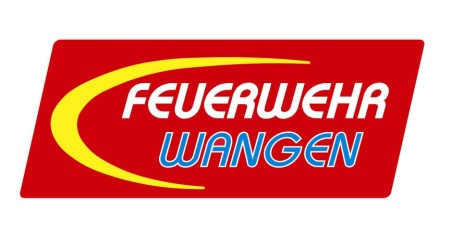 AusbildungThema:Ziel:1930 AntretenAntretenAntreten1930 – 1935Begrüssung, OrganisationBegrüssung, OrganisationBegrüssung, Organisation1935 – 2000Posten 1Posten 2Posten 32005 - 2040Gruppe 1Gruppe 2Gruppe 32040 – 2115Gruppe 3Gruppe 1Gruppe 22115  - 2150Gruppe 2Gruppe 3Gruppe 12150 – 2200Rückblick, AbtretenRückblick, AbtretenRückblick, AbtretenPosten 1Ziel:Verantwortlich:Helfer:Dauer:Ort:Material / Fz:Besonderes:Posten 2Ziel:Verantwortlich:Helfer:Dauer:Ort:Material / Fz:Besonderes:Posten 3Ziel:Verantwortlich:Helfer:Dauer:Ort:Material / Fz:Besonderes: